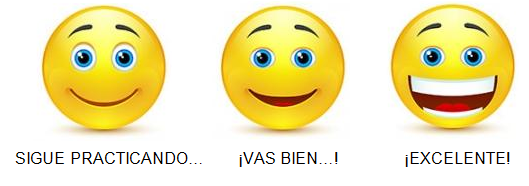 Nombre: _______________________________________  2°año ____                                     (Nombre – Apellido)Objetivo: Reconocer las principales características de los animales vertebrados y clasificarlos. I. Une cada descripción con el tipo de vertebrados que corresponde.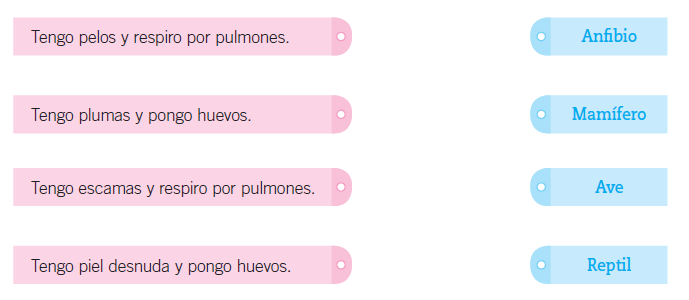 II. Encierra la alternativa correcta.1. ¿cuáles de estos animales nacen por huevos? A. canario, lagarto y murciélago. B. rana, serpiente y canario. C. lagarto, ballena y rana. 2. Según el texto, ¿cuál es el vertebrado que se arrastra? A. El murciélago. 		B. El lagarto. 	C. El tiburón. 3. ¿Cuáles son solo mamíferos? A. gato, conejo  y  lagartija. B. murciélago, ballena y  gato. C. delfín, foca y  pingüino. III. ¿Cuál es la característica que permite agrupar a las aves que están encerradas? Escríbelo.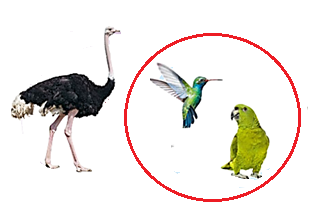 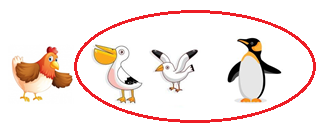 